Диетического меню в МБДОУ нет, так как нет детей, нуждающихся в диете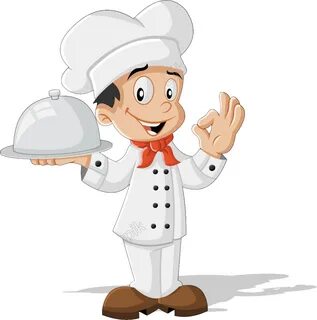 